WORKER SCHEDULE 2023 JOHN HELLIE TOURNAMENT 6/2/23 – 6/4/23All parents are required to participate in this tournament to make it a success.   Coaches, Concession Stands, Field Workers, Finance, On-Line support, Set Up, and Clean Up are all critical to our event.There are countless people that work the entire weekend, and everyone’s help is needed. Please do not miss your shift! Just a reminder, to receive your deposit back this is one of the requirements.We are all responsible for clean-up throughout the weekend. Everyone is asked to assist in set up and take down after the event.   Set up starts at noon on Friday and take down will start during Championship games on Sunday.If you are not able to work your scheduled shift, it is your responsibility to find someone to trade with or to work your shift. Workers must be 16 years of age or older. A parent contact list is provided at the end of this document. It is likely that your shift may occur during your child’s game, it is very difficult to avoid that from happening. Attempt to trade a shift with another parent. You can also talk to the workers scheduled before or after your shift to see if they can stay a little longer. If your name was missed, stop by the Pioneer Stand on Saturday and we will find you a spot to help.  **Please train incoming staff at the end of your schedule prior to departing**Tournament DirectorsDylan PittmanJosh AthmanConcession Chairs: Mickey Young, Beep Jacobson, Becky WeyerOn Line Support:  Carrie Virnig (Pierz), Amber Gruber (Genola), Dawn Henderson (Pierz/Genola)Coach Registration/Check In:  Fri. 4:30-7:30 Alison Posch & Kristin AndresSat. 7:30-10:00  Amanda MarshikFinance:  Missy & Ryan SolingerScheduling:  Alison Posch & Kristin AndresIn case of RAIN:   Watch the updates online and from your coach for updated start times of games. For those that have a shift that is completely canceled, we ask that you return at the end of the day to help cover later shifts. Example if your schedule starts at 8:30 am and games do not start until 11:00, please come to concessions at the end of the day to help out.   If you are scheduled for FIELD WORK, please arrive at your scheduled time. We will need help covering and/or drying fields. Pioneer Concession StandSATURDAY 6/3SUNDAY 6/4Legion Stand (AKA Hellie Field)FRIDAY 6/2SATURDAY 6/3SUNDAY 6/4FIELDSDrag the fields and chalk after EVERY game.  The group assigned is responsible to train the next group if they are not familiar with the process or the equipment.**It is critical that we keep up with the fields and have parents pitch in whenever possible**Genola FieldsFriday 6/2Saturday 6/3Sunday 6/4Pioneer FieldsFriday 6/2Saturday 6/3Sunday 6/410 U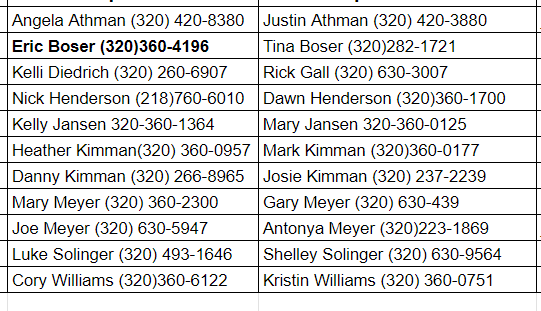 11 U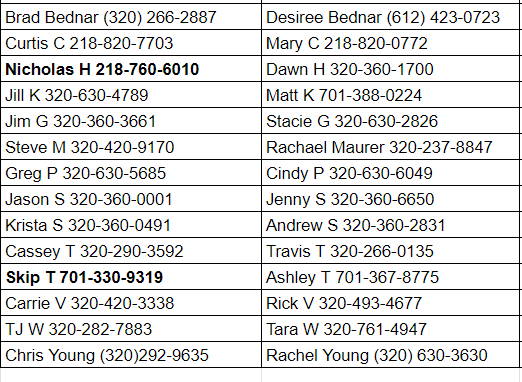 12 U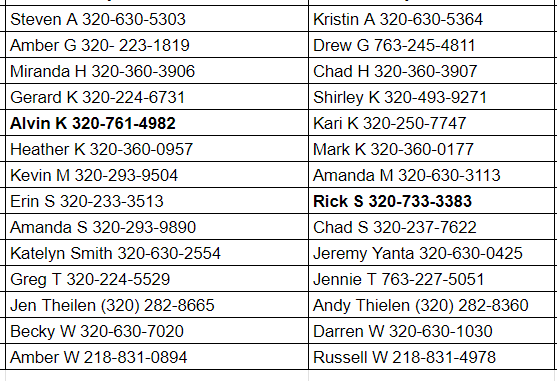 13 U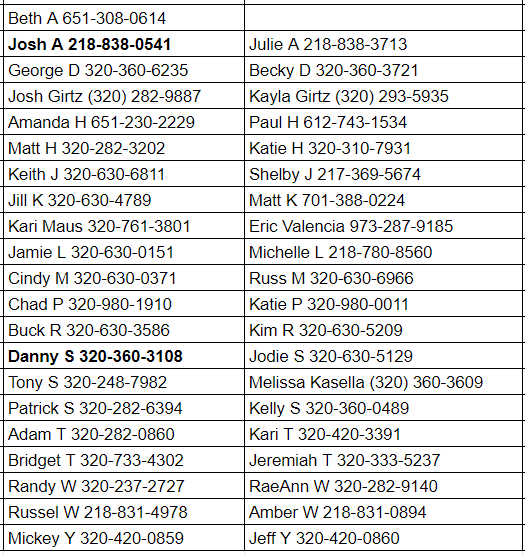 14 U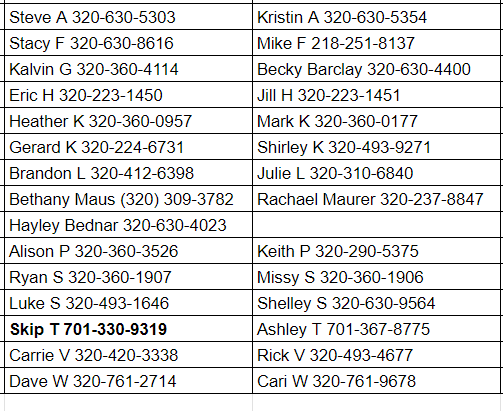 TimeWorkersGrillers10:30-1:30 – Chad Smieja & Russell Woitalla1:30-4:00 – Andrew Smude & Justin Athman4:00 through clean up – Travis Talberg & Matt KesslerCart Runners10:30-1:00 Erin SchliemanKim Radunz1:30-4:00Krista SmudeKari Maus8:30-11:00Shirley KimmanRuth StuckmayerGrillers10:30-1:30 – Chad Smieja & Russell Woitalla1:30-4:00 – Andrew Smude & Justin Athman4:00 through clean up – Travis Talberg & Matt KesslerCart Runners10:30-1:00 Erin SchliemanKim Radunz1:30-4:00Krista SmudeKari Maus9:00-11:30Kaitlyn SmithGrillers10:30-1:30 – Chad Smieja & Russell Woitalla1:30-4:00 – Andrew Smude & Justin Athman4:00 through clean up – Travis Talberg & Matt KesslerCart Runners10:30-1:00 Erin SchliemanKim Radunz1:30-4:00Krista SmudeKari Maus9:30-12:00Stacie GrossGrillers10:30-1:30 – Chad Smieja & Russell Woitalla1:30-4:00 – Andrew Smude & Justin Athman4:00 through clean up – Travis Talberg & Matt KesslerCart Runners10:30-1:00 Erin SchliemanKim Radunz1:30-4:00Krista SmudeKari Maus11:00-1:30Joe MeyerKeith JansonGrillers10:30-1:30 – Chad Smieja & Russell Woitalla1:30-4:00 – Andrew Smude & Justin Athman4:00 through clean up – Travis Talberg & Matt KesslerCart Runners10:30-1:00 Erin SchliemanKim Radunz1:30-4:00Krista SmudeKari Maus11:30-2:00Eric ValenciaGrillers10:30-1:30 – Chad Smieja & Russell Woitalla1:30-4:00 – Andrew Smude & Justin Athman4:00 through clean up – Travis Talberg & Matt KesslerCart Runners10:30-1:00 Erin SchliemanKim Radunz1:30-4:00Krista SmudeKari Maus12:00-2:30Josh GirtzPatrick StanglGrillers10:30-1:30 – Chad Smieja & Russell Woitalla1:30-4:00 – Andrew Smude & Justin Athman4:00 through clean up – Travis Talberg & Matt KesslerCart Runners10:30-1:00 Erin SchliemanKim Radunz1:30-4:00Krista SmudeKari Maus1:30-4:00RaeAnn WaytashekJenny SadlovskyGrillers10:30-1:30 – Chad Smieja & Russell Woitalla1:30-4:00 – Andrew Smude & Justin Athman4:00 through clean up – Travis Talberg & Matt KesslerCart Runners10:30-1:00 Erin SchliemanKim Radunz1:30-4:00Krista SmudeKari Maus2:00-4:30Julie AthmanGrillers10:30-1:30 – Chad Smieja & Russell Woitalla1:30-4:00 – Andrew Smude & Justin Athman4:00 through clean up – Travis Talberg & Matt KesslerCart Runners10:30-1:00 Erin SchliemanKim Radunz1:30-4:00Krista SmudeKari Maus2:30-5:00Beth AndriaGrillers10:30-1:30 – Chad Smieja & Russell Woitalla1:30-4:00 – Andrew Smude & Justin Athman4:00 through clean up – Travis Talberg & Matt KesslerCart Runners10:30-1:00 Erin SchliemanKim Radunz1:30-4:00Krista SmudeKari Maus4:00-6:30Danny KimmanRuss MarshikGrillers10:30-1:30 – Chad Smieja & Russell Woitalla1:30-4:00 – Andrew Smude & Justin Athman4:00 through clean up – Travis Talberg & Matt KesslerCart Runners10:30-1:00 Erin SchliemanKim Radunz1:30-4:00Krista SmudeKari Maus4:30-7:00Jeremy YantaGrillers10:30-1:30 – Chad Smieja & Russell Woitalla1:30-4:00 – Andrew Smude & Justin Athman4:00 through clean up – Travis Talberg & Matt KesslerCart Runners10:30-1:00 Erin SchliemanKim Radunz1:30-4:00Krista SmudeKari Maus5:00-through cleanupJenny ThielenGrillers10:30-1:30 – Chad Smieja & Russell Woitalla1:30-4:00 – Andrew Smude & Justin Athman4:00 through clean up – Travis Talberg & Matt KesslerCart Runners10:30-1:00 Erin SchliemanKim Radunz1:30-4:00Krista SmudeKari MausTimeWorkersGrillers10:30-12:30 – Mike Foust, Steve Maus12:30-2:30 – Buck Radunz, Randy Waytashek2:30-End – Gary MeyerCart Runners10:30-1:00 Mary CaugheyJodi Saehr1:30-4:00Shelby JansonCassey Talberg8:30-11:00Amanda SmiejaBrenda ProkottGrillers10:30-12:30 – Mike Foust, Steve Maus12:30-2:30 – Buck Radunz, Randy Waytashek2:30-End – Gary MeyerCart Runners10:30-1:00 Mary CaugheyJodi Saehr1:30-4:00Shelby JansonCassey Talberg9:00-11:30Kari KimmanGrillers10:30-12:30 – Mike Foust, Steve Maus12:30-2:30 – Buck Radunz, Randy Waytashek2:30-End – Gary MeyerCart Runners10:30-1:00 Mary CaugheyJodi Saehr1:30-4:00Shelby JansonCassey Talberg9:30-12:00Becky DehlerGrillers10:30-12:30 – Mike Foust, Steve Maus12:30-2:30 – Buck Radunz, Randy Waytashek2:30-End – Gary MeyerCart Runners10:30-1:00 Mary CaugheyJodi Saehr1:30-4:00Shelby JansonCassey Talberg11:00-1:30Kari TheisKelly StanglGrillers10:30-12:30 – Mike Foust, Steve Maus12:30-2:30 – Buck Radunz, Randy Waytashek2:30-End – Gary MeyerCart Runners10:30-1:00 Mary CaugheyJodi Saehr1:30-4:00Shelby JansonCassey Talberg11:30-2:00Greg PohlkampGrillers10:30-12:30 – Mike Foust, Steve Maus12:30-2:30 – Buck Radunz, Randy Waytashek2:30-End – Gary MeyerCart Runners10:30-1:00 Mary CaugheyJodi Saehr1:30-4:00Shelby JansonCassey Talberg12:00-2:30Amber WoitallaGrillers10:30-12:30 – Mike Foust, Steve Maus12:30-2:30 – Buck Radunz, Randy Waytashek2:30-End – Gary MeyerCart Runners10:30-1:00 Mary CaugheyJodi Saehr1:30-4:00Shelby JansonCassey Talberg1:30-4:00Hailey BednarMatt HoheiselGrillers10:30-12:30 – Mike Foust, Steve Maus12:30-2:30 – Buck Radunz, Randy Waytashek2:30-End – Gary MeyerCart Runners10:30-1:00 Mary CaugheyJodi Saehr1:30-4:00Shelby JansonCassey Talberg2:00-4:30Cindy MarshikGrillers10:30-12:30 – Mike Foust, Steve Maus12:30-2:30 – Buck Radunz, Randy Waytashek2:30-End – Gary MeyerCart Runners10:30-1:00 Mary CaugheyJodi Saehr1:30-4:00Shelby JansonCassey Talberg2:30-5:00Katie PoserGrillers10:30-12:30 – Mike Foust, Steve Maus12:30-2:30 – Buck Radunz, Randy Waytashek2:30-End – Gary MeyerCart Runners10:30-1:00 Mary CaugheyJodi Saehr1:30-4:00Shelby JansonCassey Talberg3:30-through cleaningJeremiah TrutwinDesiree BednarBrad BednarNicole BrauGrillers10:30-12:30 – Mike Foust, Steve Maus12:30-2:30 – Buck Radunz, Randy Waytashek2:30-End – Gary MeyerCart Runners10:30-1:00 Mary CaugheyJodi Saehr1:30-4:00Shelby JansonCassey TalbergTimeWorkersGrillers5:30-7:30 Luke Solinger7:30-End Kelly JansenCart RunnersMickey Young & Beep Jacobsen5:30-7:30Stacy Foust, Shelley Solinger, Joan KotilaGrillers5:30-7:30 Luke Solinger7:30-End Kelly JansenCart RunnersMickey Young & Beep Jacobsen7:30-EndKeith Posch & Mary JansenGrillers5:30-7:30 Luke Solinger7:30-End Kelly JansenCart RunnersMickey Young & Beep JacobsenTimeWorkersGrillers10:30-1:00 – Tony Scheel, Chris Young1:00-3:30 – Mark Kimman, Rick Schlieman3:30-6:00 – Jim Gross, Jason Sadlovsky6:00 – through clean up – Rick Gall  8:30-11:00Jill HardyCari WoitallaGrillers10:30-1:00 – Tony Scheel, Chris Young1:00-3:30 – Mark Kimman, Rick Schlieman3:30-6:00 – Jim Gross, Jason Sadlovsky6:00 – through clean up – Rick Gall  9:00-11:30Brenda BeckerGrillers10:30-1:00 – Tony Scheel, Chris Young1:00-3:30 – Mark Kimman, Rick Schlieman3:30-6:00 – Jim Gross, Jason Sadlovsky6:00 – through clean up – Rick Gall  11:00-1:30Rachel MaurerAngela AthmanGrillers10:30-1:00 – Tony Scheel, Chris Young1:00-3:30 – Mark Kimman, Rick Schlieman3:30-6:00 – Jim Gross, Jason Sadlovsky6:00 – through clean up – Rick Gall  11:30-2:00Ashley ToopsGrillers10:30-1:00 – Tony Scheel, Chris Young1:00-3:30 – Mark Kimman, Rick Schlieman3:30-6:00 – Jim Gross, Jason Sadlovsky6:00 – through clean up – Rick Gall  1:30-4:00Becky BarclayJulie LochnerGrillers10:30-1:00 – Tony Scheel, Chris Young1:00-3:30 – Mark Kimman, Rick Schlieman3:30-6:00 – Jim Gross, Jason Sadlovsky6:00 – through clean up – Rick Gall  2:00-4:30Miranda HoheiselGrillers10:30-1:00 – Tony Scheel, Chris Young1:00-3:30 – Mark Kimman, Rick Schlieman3:30-6:00 – Jim Gross, Jason Sadlovsky6:00 – through clean up – Rick Gall  4:00-6:30Jill KesslerHeather KimmanGrillers10:30-1:00 – Tony Scheel, Chris Young1:00-3:30 – Mark Kimman, Rick Schlieman3:30-6:00 – Jim Gross, Jason Sadlovsky6:00 – through clean up – Rick Gall  4:30-7:00Beth MausKatie HoheiselGrillers10:30-1:00 – Tony Scheel, Chris Young1:00-3:30 – Mark Kimman, Rick Schlieman3:30-6:00 – Jim Gross, Jason Sadlovsky6:00 – through clean up – Rick Gall  6:30-9:00Michelle LitkeGrillers10:30-1:00 – Tony Scheel, Chris Young1:00-3:30 – Mark Kimman, Rick Schlieman3:30-6:00 – Jim Gross, Jason Sadlovsky6:00 – through clean up – Rick Gall  7:00-9:00Jennie Tax8:00-through cleanupRachel Young & Tina BoserTimeWorkersGrillers10:30-1:00 – Kevin Marshik, Drew Gruber1:00-3:30 – Andy Thielen3:30-End – TJ Watercott8:30-11:00Christine BakkeCindy PohlkampGrillers10:30-1:00 – Kevin Marshik, Drew Gruber1:00-3:30 – Andy Thielen3:30-End – TJ Watercott9:00-11:30Steve AndresGrillers10:30-1:00 – Kevin Marshik, Drew Gruber1:00-3:30 – Andy Thielen3:30-End – TJ Watercott11:00-1:30Kelli DiedrichJosie KimmanGrillers10:30-1:00 – Kevin Marshik, Drew Gruber1:00-3:30 – Andy Thielen3:30-End – TJ Watercott11:30-2:00Kathie WinscherGrillers10:30-1:00 – Kevin Marshik, Drew Gruber1:00-3:30 – Andy Thielen3:30-End – TJ Watercott1:30-4:00Amanda HennessyBridget TrutwinGrillers10:30-1:00 – Kevin Marshik, Drew Gruber1:00-3:30 – Andy Thielen3:30-End – TJ Watercott2:00-4:30Toni MeyerGrillers10:30-1:00 – Kevin Marshik, Drew Gruber1:00-3:30 – Andy Thielen3:30-End – TJ Watercott4:00-through clean upKristen WilliamsTara Watercott, Amanda WoitallaGrillers10:30-1:00 – Kevin Marshik, Drew Gruber1:00-3:30 – Andy Thielen3:30-End – TJ Watercott7:30-EndShawn, Kirby & Tyler Fischer9:00-12:00Marvin Stuckmayer, Joey Stuckmayer, Weston Woitalla12:00-3:00George Dehler, Jason Bakke, Derik Bakke, Kalvin Girtz 3:00-6:00Jeff Jacobson, Hunter Jacobson, Kaden Krushek, Tom Krushek,6:00-EndJosh Stangl, William Stangl, Nathan Solinger10:00-1:00Kyle Winscher, Wes Winscher, Jack Prokott, Brian ProkottKyle Winscher, Wes Winscher, Jack Prokott, Brian Prokott1:00-4:00Darren Weyer, Deven Weyer, Mitch Becker4:00-EndShane Barclay, Max Barclay, Ben BarclayShane Barclay, Max Barclay, Ben Barclay7:30-EndCory Williams, Chad Poser, Nick Woitalla9:30-12:30Jeff Young, Reese Young, Nick Kotila12:30-3:30Brandon Lochner, Paul Hennessy, Liam Hennessy3:30-6:30Brayden Haberman, Greg Tax, Mike Haberman9:30-12:30Rick Virnig, Eric Hardy, Jackson Daiker12:30-3:30Joe Thielen, Jackson Thielen, Logan Brau3:30-EndChad Tomala, Eliott Tomla, Carter Young, Chad Hoheisel